RegionalnyKonkursRecytatorski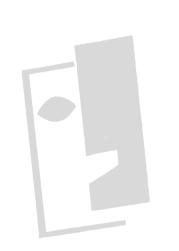 dla uczniów szkółpodstawowych     MAŁY OKR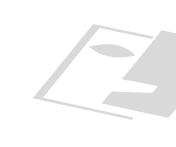   2022   ON-LINEKatowice, 28-31 marca 2022 rokuELIMINACJE REGIONALNE KONKURSU RECYTATORSKIEGO DLA SZKÓŁ PODSTAWOWYCH„MAŁY OKR 2022” ON-LINE              REGULAMIN ORGANIZATOR:Instytut Myśli Polskiej im. Wojciecha Korfantego 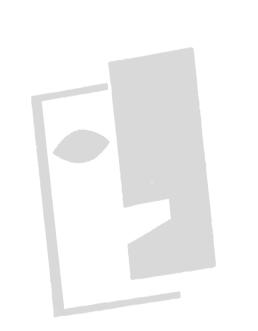 ul. Teatralna 4, 40-003 Katowice, tel.: 32-251-75-63CELE KONKURSU:Pielęgnowanie kultury języka ojczystego.Rozbudzanie wśród dzieci i młodzieży zainteresowania sztuką recytacji.Krzewienie zamiłowania do literatury pięknej.Poznanie pracy innych – konfrontacja dorobku.Przygotowanie do późniejszego uczestnictwa w OKR.II. ZASADY ORGANIZACYJNE:„MAŁY OKR” jest konkursem o zasięgu regionalnym, adresowanym do uczniów szkół podstawowych z klas 0 – III (recytacja), IV – VI (recytacja, „wywiedzione ze słowa”) oraz uczniów szkół podstawowych z klas VII – VIII (recytacja, „wywiedzione ze słowa”, poezja śpiewana). Warunkiem udziału jest zarejestrowanie własnej prezentacji poprzez zapis obrazu i dźwięku kamerą cyfrową (w telefonie) zgodnie ze zgłoszonym repertuarem, który został wykonany przez laureatów w trakcie eliminacji stopnia niższego (środowiskowego, gminnego, miejskiego) oraz przesłanie drogą elektroniczną prezentacji wraz z wypełnioną kartą zgłoszenia, skierowaniem oraz zgodą na udział (załączniki: nr 1,2,3 niniejszego regulaminu).3. Rejestracja prezentacji powinna być wykonana w warunkach domowych, bez udziału osób trzecich (pozostając w izolacji ze względu na obecną pandemię). Rejestracja powinna być wykonana telefonem komórkowym w pozycji pionowej, z odległości 2-3m - powinna być ujęta cała postać recytatora na neutralnym tle, bez użycia dodatkowych mikrofonów. Plik powinien być w jakości HD ( nie wyższej) mieć wielkość maksymalnie  tyle MB ile jest oznaczone przy każdej kategorii. Nie powinien być montowany                 i udoskonalany po nagraniu. Czas nagrania musi spełniać wymogi czasowe zgodnie z regulaminem. Kompletne zgłoszenie (zarejestrowaną prezentację wraz z załącznikami nr 1,2,3 (w postaci skanu lub zdjęcia) należy przesłać Organizatorowi eliminacji regionalnych drogą elektroniczną poprzez We Transfer www.wetransfer.com na adres: j.kowalskikrawczyk@instytutkorfantego.pl. W polu „Your email (twój email)” należy wpisać adres e-mail podany w karcie zgłoszenia. W polu „Message (wiadomość)” należy podać imię i nazwisko uczestnika.Przesłuchania odbędą się w siedzibie Organizatora tylko                           z udziałem Jury i bez publiczności w terminie: 28 – 31 marca 2022 roku. Werdykt zostanie zamieszczony na stronie organizatora: www.instytutkorfantego.pl KOMPLETNE ZGŁOSZENIE należy przesłać Organizatorowi               w nieprzekraczalnym terminie 22 marca 2022 r. Po tym terminie zgłoszenia nie będą przyjmowane. TURNIEJE W RAMACH ELIMINACJI REGIONALNYCH „MAŁY OKR”Turniej RECYTATORSKI: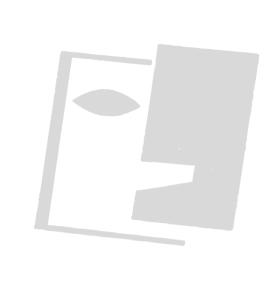 (klasy 0 – III) – recytacja 1 utworu poetyckiegoCzas prezentacji nie może przekroczyć 3 minut (prezentacja zarejestrowany kamerą cyfrową z maksymalną wielkością pliku 500 MB).Turniej WYWIEDZIONE ZE SŁOWA: (klasy VII, VIII) – repertuar dowolny (wiersz lub jego fragment, monolog literacki, collage tekstów), dowolna forma prezentacji (teatr jednego wiersza, łączenie słowa mówionego ze śpiewem, z dźwiękiem, ruchem, rekwizytem).Czas prezentacji nie może przekroczyć 7 minut. (prezentacja zarejestrowany kamerą cyfrową z maksymalną wielkością pliku 1 GB).Turniej POEZJI ŚPIEWANEJ:(klasy VII – VIII) 1. Wykonawca jest solistą.2. Repertuar obejmuje 2 utwory śpiewane oraz 1 utwór recytowany.3. W ramach repertuaru śpiewanego wykonywane mogą być wiersze, które zostały opublikowane w książkach lub prasie literackiej.4. Do prezentacji uczestnik zgłasza 2 utwory śpiewane, 1 recytowany.                             Akompaniament w trakcie rejestracji prezentacji może być wykonany tylko przez samego uczestnika (pozostając w izolacji ze względu na obecną pandemię). Uczestnik może skorzystać również z gotowych podkładów.Czas prezentacji nie może przekroczyć 10 minut. (prezentacja zarejestrowany kamerą cyfrową z maksymalną wielkością pliku 1 GB).Turniej RECYTATORSKI( klasy IV – VI) – recytacja 1 utworu poetyckiego oraz fragmentu prozy. Czas prezentacji nie może przekroczyć 5 minut. (prezentacja zarejestrowany kamerą cyfrową z maksymalną wielkością pliku 500 MB).Turniej WYWIEDZIONE ZE SŁOWA:(klasy IV – VI) – repertuar dowolny (wiersz lub jego fragment, monolog literacki, collage tekstów), dowolna forma prezentacji (teatr jednego wiersza, łączenie słowa mówionego ze śpiewem, z dźwiękiem, ruchem, rekwizytem).Czas prezentacji nie może przekroczyć 7 minut. (prezentacja zarejestrowany kamerą cyfrową z maksymalną wielkością pliku 1 GB).TURNIEJ RECYTATORSKI(klasy VII – VIII) - recytacja 1 utworu poetyckiego oraz fragmentu prozy.Czas prezentacji nie może przekroczyć 7 minut. (prezentacja zarejestrowany kamerą cyfrową z maksymalną wielkością pliku 1 GB).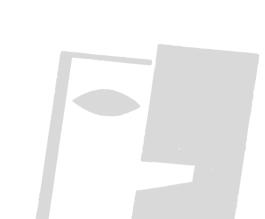 IV. OCENA PREZENTACJI:Oceny prezentacji dokona kompetentne jury powołane przez organizatora.Oceny dokonywane są według następujących kryteriów:dobór repertuaru (wartości artystyczne utworów oraz ich dostosowanie do możliwości wykonawczych uczestnika, jego wieku, itd.),interpretacja utworów,dykcja, emisja, ekspresja,ogólny wyraz artystyczny.W turnieju „wywiedzione ze słowa” jury uwzględnia ponadto:celowość użycia środków pozasłownych (np. kostiumu, dźwięku, scenografii, rekwizytu) wspomagających interpretację,kompozycję sceniczną prezentacji.W turnieju poezji śpiewanej jury uwzględnia ponadto:zgodność muzyki z charakterem wiersza;muzykalność i warunki głosowe wykonawcy;5. Decyzja jury jest ostateczna.V. POSTANOWIENIA KOŃCOWE:1. Laureaci otrzymują dyplomy i nagrody ufundowane przez      Organizatora. Nagrody zostaną przekazane laureatom w siedzibie organizatora po wcześniejszym ustaleniu terminu odbioru .2. Laureaci etapu regionalnego otrzymują skierowanie do Ogólnopolskiego Małego Konkursu Recytatorskiego w Starachowicach – kategorie wiekowe 0-III i IV-VI oraz do Ogólnopolskiego Konkursu Recytatorskiego „Przebudzeni do życia”         w Bielsku-Białej – kategorie wiekowe (klasy VII, VIII), jeżeli będą organizowane.3. Udział w konkursie jest równoznaczny z akceptacją niniejszego regulaminu.Organizator zastrzega sobie prawo do wprowadzenia zmian w  Regulaminie i jego ostatecznej interpretacji.Klauzula Informacyjna dotycząca przetwarzania danych osobowychNa podstawie art. 13 ust. 1 i 2 Rozporządzenia Parlamentu Europejskiego i  Rady (UE) 2016/679 z 27 kwietnia 2016 r. w sprawie ochrony osób fizycznych w związku z przetwarzaniem danych osobowych i w sprawie swobodnego przepływu takich danych oraz uchylenia dyrektywy 95/46/WE (ogólne rozporządzenie o ochronie danych) (Dz. U. UE. L. z 2016 r. Nr 119, str. 1) – (zwanym w dalszej części „RODO”) informujemy, że:Administratorem Państwa danych osobowych jest Instytut Myśli Polskiej im. Wojciecha Korfantego, ul.  Teatralna 4, 40-003 Katowice. NIP: 6342865350, REGON: 364603340, kontakt: tel. +48 (32) 251 75 63, e- mail:  kancelaria@instytutkorfantego.pl (zwany w dalszej części „Administratorem”).W sprawach związanych z ochroną danych osobowych można skontaktować się z  Inspektorem Ochrony Danych, pisząc na adres e-mail:  iod@instytutkorfantego.pl.Państwa dane osobowe przetwarzane będą: w celu organizacji i przeprowadzenia eliminacji regionalnych konkursu MAŁY OKR w tym wyłonienia zwycięzców - na podstawie art. 6 ust. 1 lit. e RODO - przetwarzanie jest niezbędne do wykonania zadania realizowanego w  interesie publicznym w związku z wypełnianiem zadań statutowych (§4 i §5 statutu Instytutu) oraz w oparciu o ustawę z dnia 25 października 1991 o organizowaniu i prowadzeniu działalności kulturalnej;w celu rozliczeniowo - księgowym oraz archiwizacji dokumentacji, gdyż jest to niezbędne do wypełnienia obowiązku prawnego ciążącego na administratorze – na podstawie art. 6 ust. 1 lit. c RODO;w celu umieszczenia imienia i nazwiska laureata etapu regionalnego Konkursu MAŁY OKR na stronie internetowej konkursu i w mediach społecznościowych – na podstawie art. 6 ust. 1 lit. a RODO – czyli Państwa dobrowolnej zgody.Administrator będzie przetwarzał dane osobowe uczestnika eliminacji regionalnych konkursu MAŁY OKR oraz rodzica/opiekuna prawnego tj. imię, nazwisko, adres e-mail, telefon kontaktowy oraz wizerunek i głos uczestnika zarejestrowany w przesłanym Organizatorowi konkursowym materiale filmowym.Odbiorcami Państwa danych osobowych będą Jurorzy eliminacji regionalnych konkursu, partnerzy świadczący usługi techniczne na rzecz Administratora, a także instytucje upoważnione na mocy przepisów prawa oraz instytucje na mocy wiążących umów (np. w celu rozliczenia środków publicznych). Dane osobowe uczestników Konkursu oraz ich rodziców/opiekunów prawnych będą przetwarzane przez czas niezbędny do spełnienia celu, dla którego zostały zebrane. Okres przechowywania wynikał będzie z przepisów prawa dotyczących archiwizacji, instrukcji kancelaryjnej i archiwalnej na podstawie Jednolitego Rzeczowego Wykazu Akt obowiązującego w Instytucie. Przesłany materiał filmowym zostanie usunięty po wyłonieniu laureatów eliminacji regionalnych MAŁY OKR.Mogą Państwo żądać od Administratora dostępu do swoich danych, ich sprostowania i usunięcia. Mają Państwo prawo do sprzeciwu oraz ograniczenia przetwarzania danych. Wnioski w tym zakresie przesyłane mogą być na wskazany powyżej adres e-mail lub pisemnie na adres Administratora. Administrator może wymagać podania dodatkowych informacji pozwalających na weryfikację uprawnienia do złożenia ww. wniosku, w tym tożsamości osoby składającej wniosek. Zakres każdego z  ww. praw oraz sytuacje, w których można z nich skorzystać, wynikają z przepisów prawa. W przypadku wyrażenia zgody, przysługuje Państwu prawo cofnięcia zgody na przetwarzanie danych w dowolnym momencie co nie wpływa na zgodność        
 z prawem przetwarzania, którego dokonano na podstawie zgody przed jej cofnięciem.Mają Państwo prawo wniesienia skargi do Prezesa Urzędu Ochrony Danych Osobowych, gdy uznają, iż przetwarzanie Państwa danych osobowych narusza przepisy RODO.Podanie przez Państwa danych osobowych jest dobrowolne jednakże niezbędne do udziału w etapie regionalnym konkursu recytatorskiego MAŁY OKR tym samym do realizacji celów o których mowa w ust. 3 lit. a i b niniejszej klauzuli.Państwa dane osobowe nie będą wykorzystane do profilowania ani do zautomatyzowanego podejmowania decyzji względem Państwa.W razie pytań lub wątpliwości zachęcamy do kontaktu z organizatorem pod numerem telefonu: 32-201-77-79 lub j.kowalskikrawczyk@instytutkorfantego.plORGANIZATOR: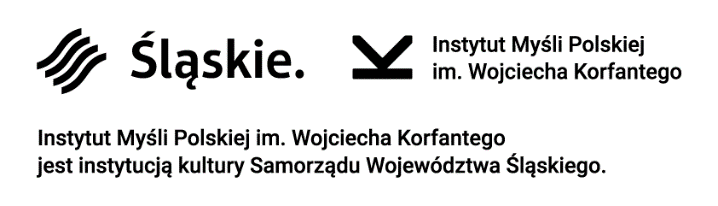 Załącznik nr 1 do Regulaminu Regionalnego Konkursu Recytatorskiego „Mały OKR”……….…………………………………			……………………………………              Miejscowość			                                      DataSkierowanie do eliminacji regionalnych (wypełnia organizator etapu środowiskowego, gminnego lub miejskiego)Pełna nazwa organizatora:………………..………………………………………………………..……………………..Adres: ………………..………………………………………………….………..…………………Telefon kontaktowy……………………………………….……………Imię i nazwisko laureata skierowanego do etapu regionalnego oraz nazwa turnieju.1. …………………………………………………………….……………..……….2. …………………………………………………………….……………………...3. ………………………………………………………………..……………………4. …………………………………………………………………..…………………5. ……………………………………………………………………………………..6. ……………………………………………………………………………….…….Oświadczam, że podane wyżej informacje są zgodne z protokołem jury(etapu środowiskowego, gminnego lub miejskiego).……………………………………………..……………….                     			        Pieczątka i podpis organizatoraZałącznik nr 2 do Regulaminu Regionalnego Konkursu Recytatorskiego „Mały OKR”KARTA UCZESTNIKA (KARTA ZGŁOSZENIA)KONKURSU RECYTATORSKIEGO „MAŁY OKR 2022”  DLA SZKÓŁ PODSTAWOWYCH Prosimy o czytelne i kompletne wypełnienie karty drukowanymi literami!!!Po zaznajomieniu się z regulaminem Konkursu Recytatorskiego „MAŁY OKR” zgłaszam swój udział w:turnieju RECYTATORSKIM * (0 – III, IV – VI, VII – VIII)turnieju WYWIEDZIONE ZE SŁOWA * (IV – VI, VII – VIII)turnieju POEZJI ŚPIEWANEJ * (VII – VIII)*)	niepotrzebne skreślić1.	Imię i nazwisko uczestnika2.	Adres e-mailowy 3.         Tel. kontaktowy 4.	Instytucja delegująca – (nazwa, adres, telefon) ………………................................................................................................. ...............................................................................................................................................................................................………………………………………………………………………………………………………………………………………………………………………………………5.	Kategoria wiekowa, w której występuję (0 – III, IV – VI, VII – VIII) ……………………………………………………………………………………….6. Utwory przygotowane na Konkurs (podać tytuł, nazwisko i imię autora, rodzaj utworu wiersz czy proza; czas trwania prezentacji, nazwisko i imię tłumacza, ew. nazwisko i imię kompozytora). Uwaga! nagranie (półplayback) tylko na nośniku pendrive w formacie mp3, wav.A ......................................................................................................................................................................................................B ....................................................................................................................................................................................................... C  ………………………………………………………………………………………………………………….................................................................................      7.     Potrzeby techniczne: (nagłośnienie, oświetlenie i inne - dot. turniejów: poezja śpiewana, wywiedzione ze słowa)…………………………………………………………………………………………………………………………………………………………………………………………………………………………………………………………………………………………………………………………………………………………………………………………………………                                                                                                                                              DECYZJA JURY ETAPU REGIONALNEGO……………………………………………………………………………………………………………………………………………………………………………………………………………………………..………………………………………………………Pieczątka i podpis organizatora etapu regionalnegoKarta zgłoszenia Załącznik nr 3 do Regulaminu Regionalnego Konkursu Recytatorskiego „Mały OKR”WYPEŁNIA RODZIC/OPIEKUN PRAWNY UCZESTNIKA ZAKWALIFIKOWANEGO DO  ETAPU REGIONALNEGO KONKURSU RECYTATORSKIEGO MAŁY OKR…………………………………….                                                                …………………………….Miejscowość                                                                                                        Data                                                                                                                                      Wyrażam zgodę na udział mojego dziecka/osoby pozostającej pod moją opieką w  etapie regionalnym Konkursu Recytatorskiego MAŁY OKR oraz oświadczam, że  zapoznałem/-am się  i akceptuję postanowienia zawarte w Regulaminie Konkursu.                                                                                                                               ……….………………………………………………………..                                                                                                                                                            czytelny podpis rodzica/opiekuna prawnego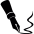 Wyrażam zgodę na umieszczenie imienia i nazwiska mojego dziecka/osoby pozostającej pod moją opieką na stronie internetowej konkursu i w mediach społecznościowych, jeżeli zostanie laureatem etapu Regionalnego Konkursu MAŁY OKR.………….………………………………………………………..                                                                                                                                                            czytelny podpis rodzica/opiekuna prawnego